kl.005.01.2022r.KATECHEZATemat : Pan Jezus powołuje uczniówOdmów modlitwę Aniele Boży.Podręcznik, str 56 -57.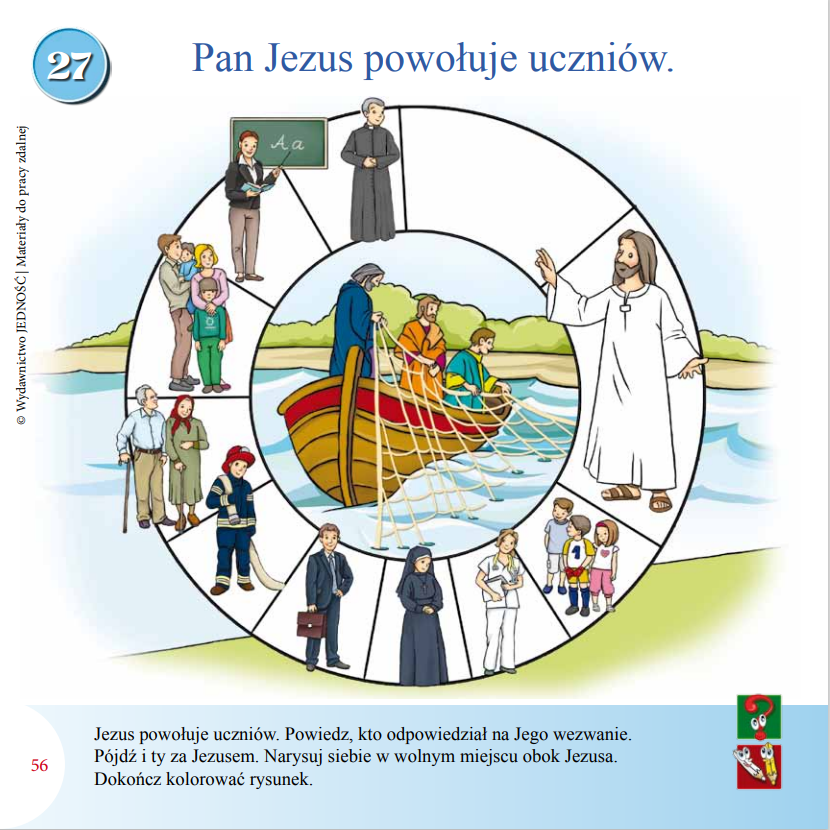 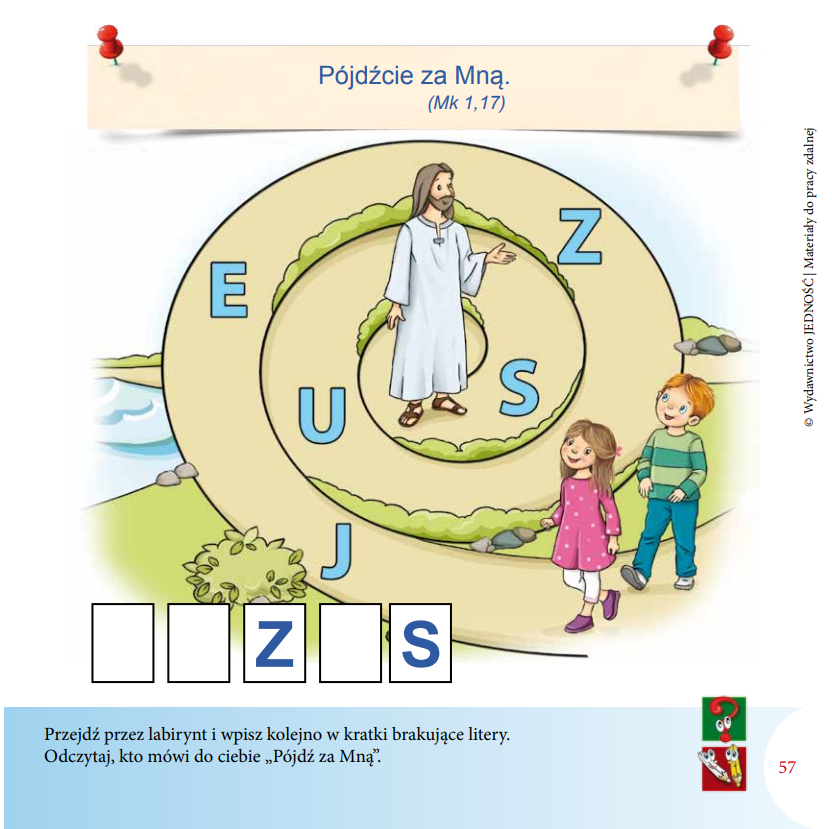 Obejrzyj  na YOUTUBE  film o powołaniu pierwszych uczniów.https://www.youtube.com/watch?v=H0JygAEgIs8